TÍTULO DO PROJETOCandidato:xxxxxxOrientador(es): xxxxxDepartamento de Bioquímica, Instituto de Química, UFRJRio de Janeiro,_____ de________________de 20__.____________________________________                  __________________________________Aluno                                                                                 Orientador Principal Atenção!Preencha todo o formulário e não ultrapasse o limite de tamanho estabelecido para o projeto: 15 páginas no total. Resumo do Projeto (no máximo 1500 caracteres com espaços, fonte Times New Roman 12, espaço 1)Introdução (fonte Times New Roman 12, espaço 1)Justificativa (fonte Times New Roman 12, espaço 1)Objetivo geral e Objetivos específicos(fonte Times New Roman 12, espaço 1)Metodologia de Trabalho(fonte Times New Roman 12, espaço 1)Cronograma (fonte Times New Roman 12)Considerações dos Aspectos Éticos(quando houver, no máximo 500 caracteres com espaços, fonte Times New Roman 12, espaço 1)Suporte financeiro(no máximo 500 caracteres com espaços, fonte Times New Roman 12, espaço 1)Referências(máximo de 2 páginas, fonte Times New Roman 12, espaço 1)Descrição dos Resultados Anteriores (se houver)(fonte Times New Roman 12, espaço 1)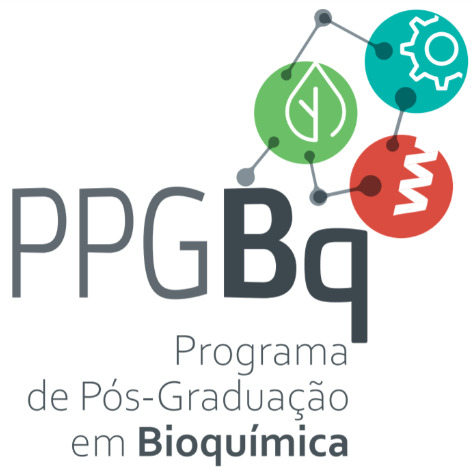 Programa de Pós-graduação em BioquímicaInstituto de QuímicaUniversidade Federal do Rio de JaneiroNº Ref.2023-1